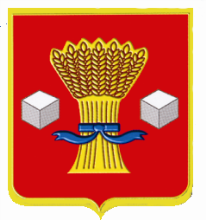 АдминистрацияСветлоярского муниципального района Волгоградской областиПОСТАНОВЛЕНИЕот 17.09.2021                  № 1631Об установлении публичного сервитутаВ соответствии со статьями 23, 39.37, 39.38 Земельного кодекса Российской Федерации, руководствуясь Уставом Светлоярского муниципального района Волгоградской области, рассмотрев представленные документы: ходатайство об установлении публичного сервитута от 21.06.2021 № 015/08120 АО «КАУСТИК», учитывая отсутствие заявлений иных правообладателей земельных участков в период публикации в районной газете «Восход» сообщения о возможном установлении публичного сервитута от 14.08.2021 № 62, а также размещенного на официальном сайте Светлоярского муниципального района Волгоградской области,п о с т а н о в л я ю: 1. Установить публичный сервитут в целях размещения и эксплуатации объектов водопроводных сетей, сетей водоотведения их неотъемлемых технологический частей существующих объектов: Трубопровод №2 химзагрязненных стоков от насосной станции № 2 цеха № 40 до секции № 2 пруда-накопителя (год постройки - 1982 г.), Трубопровод №2 условно-чистой воды (БОВ) от насосной станции № 7 цеха № 40 до секции № 1 пруда-накопителя (год постройки - 1982 г.), в отношении земельных участков:- 34:26:000000:1516, местоположение: Волгоградская область, Светлоярский район, территория Светлоярского городского поселения и Большечапурниковского сельского поселения- 34:26:000000:277, местоположение: Волгоградская область, Светлоярский район;- 34:26:000000:4257, местоположение: Волгоградская область, Светлоярский район;- 34:26:061102:114, местоположение: Волгоградская область, Светлоярский район;- 34:26:061102:2, местоположение: Волгоградская область,  Светлоярский район, участок находится примерно в 2,4 км, по направлению на юго - восток от ориентира: промплощадка ОАО «Каустик», в административных границах Большечапурниковского сельского поселения;- 34:26:061102:62, местоположение: Волгоградская область, Светлоярский район, «Обход города Волгограда» (южная часть);- 34:26:061501:1, местоположение: установлено относительно ориентира, расположенного за пределами участка. Ориентир Волгоградская область, Светлоярский район, Волгоградская ТЭЦ-3. Участок находится примерно в 1,5 км, по направлению на юго-запад от ориентира;- 34:00:000000:70083, местоположение: Волгоградская область, Светлоярский район;- 34:26:061102:31, местоположение: расположен в административных границах Большечапурниковского сельского поселения Светлоярского муниципального района Волгоградской области;- 34:26:061102:53, местоположение: Волгоградская область, Светлоярский район, в административных границах Большечапурниковского сельского поселения, проходит от южной административной границы города – героя Волгограда до полигона твердых бытовых отходов.2.  Утвердить границы публичного сервитута, согласно приложению к настоящему постановлению.3. Установить срок публичного сервитута 49 (сорок девять) лет.4. Определить правообладателя публичного сервитута – Акционерное  общество «КАУСТИК», ОГРН 1023404355666, ИНН 3448003962, адрес: 400097, г. Волгоград, ул. 40 лет ВЛКСМ, 57.5. Срок, в течение которого в соответствии с расчетом заявителя использование земельных участков (их части) и (или) расположенного на нем объекта недвижимости в соответствии с их разрешенным использованием будет в соответствии с подпунктом 4 пункта 1 статьи 39.41 Земельного кодекса Российской Федерации невозможно или существенно затруднено в связи с осуществлением публичного сервитута:  Трубопровод №2 химзагрязненных стоков от насосной станции № 2 цеха № 40 до секции № 2 пруда-накопителя (год постройки - 1982 г.), Трубопровод №2 условно-чистой воды (БОВ) от насосной станции № 7 цеха № 40 до секции № 1 пруда-накопителя (год постройки - 1982 г.), использование земельного участка (его части) и (или) планируемых к расположению на нем объектов недвижимости будет затрудненно только на период реконструкции, при предотвращении или устранении аварийных ситуаций. Капитальный ремонт объектов производится с предварительным уведомлением собственников (землепользователей, землевладельцев, арендаторов) земельных участков 1 раз в 12 лет (продолжительность не превышает один год).6. Запрет на осуществление любых действий, которые могут нарушить безопасную работу объектов водопроводных сетей, сетей водоотведения, в том числе привести к их  повреждению или уничтожению, и (или) повлечь причинение вреда жизни, здоровью граждан имуществу физических или юридических лиц, а также повлечь нанесение экологического ущерба и возникновение пожаров.7. Обоснование необходимости установления публичного сервитута: Необходимость обеспечения безопасной эксплуатации инженерного сооружения, в целях размещения объектов и их неотъемлемых технологических частей Трубопровод №2 химзагрязненных стоков от насосной станции № 2 цеха № 40 до секции № 2 пруда-накопителя (год постройки - 1982 г.), Трубопровод №2 условно-чистой воды (БОВ) от насосной станции № 7 цеха № 40 до секции № 1 пруда-накопителя (год постройки - 1982 г.) обеспечения безопасности населения, существующих объектов.8. Плата за публичный сервитут не устанавливается.9. Акционерному обществу «КАУСТИК» в установленном законом порядке обеспечить:9.1. Заключение с правообладателями земельных участков соглашений об установлении публичного сервитута.9.2. Осуществление публичного сервитута после внесения сведений о публичном сервитуте в Единый государственный реестр недвижимости.9.3. Размещение объектов и их неотъемлемых технологических частей в границах зоны действия публичного сервитута.9.4. Приведение земельных участков в состояние, пригодное для их использования в соответствии с разрешенным использованием, в срок не позднее чем три месяца после завершения строительства, капитального или текущего ремонта, реконструкции, эксплуатации. Консервации, сноса инженерного сооружения, для размещения которого был установлен публичный сервитут, или в случаях установления публичного сервитута в целях, предусмотренных подпунктами 2, 5 статьи 39.37. Земельного Кодекса Российской Федерации, после завершения на земельном участке деятельности, для обеспечения которой установлен публичный сервитут.9.5. Снос объектов, размещенных на основании публичного сервитута, и осуществление при необходимости рекультивации земельного участка в срок не позднее, чем шесть месяцев с момента прекращения публичного сервитута;9.6. Обладатель публичного сервитута вправе до окончания срока публичного сервитута обратиться с ходатайством об установлении публичного сервитута на новый срок.10. Отделу по управлению муниципальным имуществом и земельными ресурсами администрации Светлоярского муниципального района Волгоградской области в течении пяти рабочих дней с момента принятия настоящего постановления:- разместить настоящее постановление на официальных сайтах Светлоярского муниципального района Волгоградской области, Большечапурниковского сельского поселения Светлоярского муниципального района Волгоградской области;- направить настоящее постановление для опубликования в районную газету «Восход»;- направить настоящее постановление в Управление Федеральной службы государственной регистрации, кадастра и картографии по Волгоградской области для осуществления государственного кадастрового учета;- направить копию настоящего постановления заявителю.11. Заявителю направить копию настоящего постановления правообладателям земельных участков, указанных в пункте 1 настоящего постановления.12. Публичный сервитут считается установленным со дня внесения сведений о нем в Единый государственный реестр недвижимости.13. Контроль над исполнением настоящего постановления возложить на заместителя главы Светлоярского муниципального района Волгоградской области Подхватилину О.И.Глава  муниципального района                                                          Т.В. РаспутинаЛемешко И.А.